Lampiran 26 	DOKUMENTASISiswa berkelompok kecil secara heterogen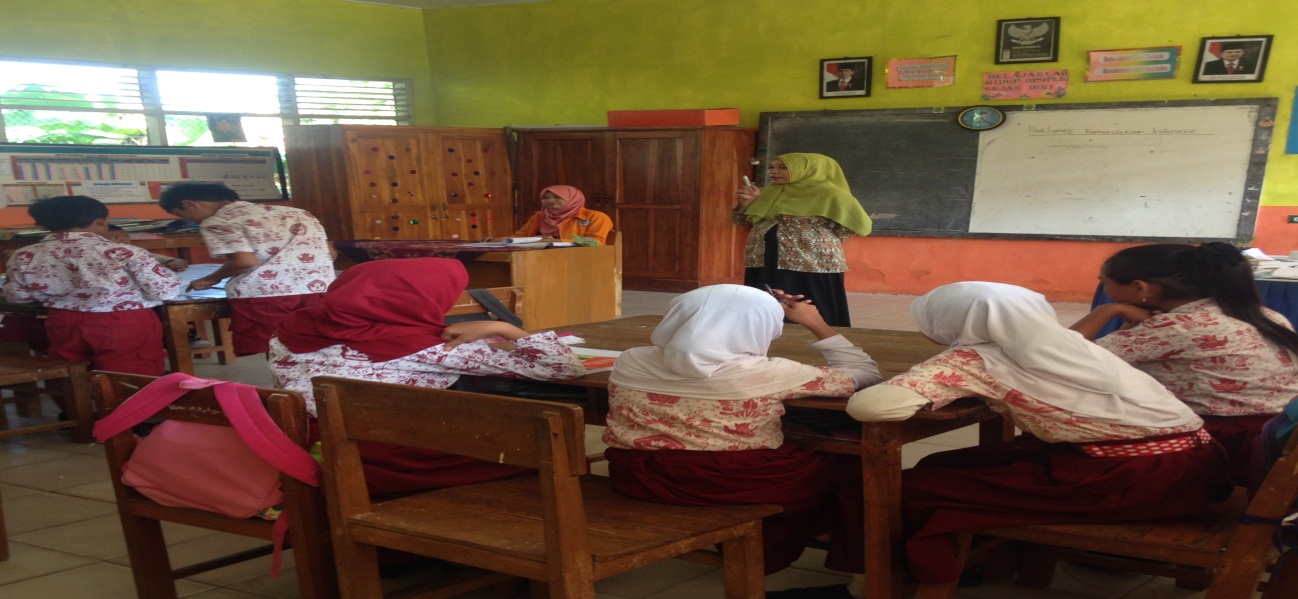 Pemberian Materi 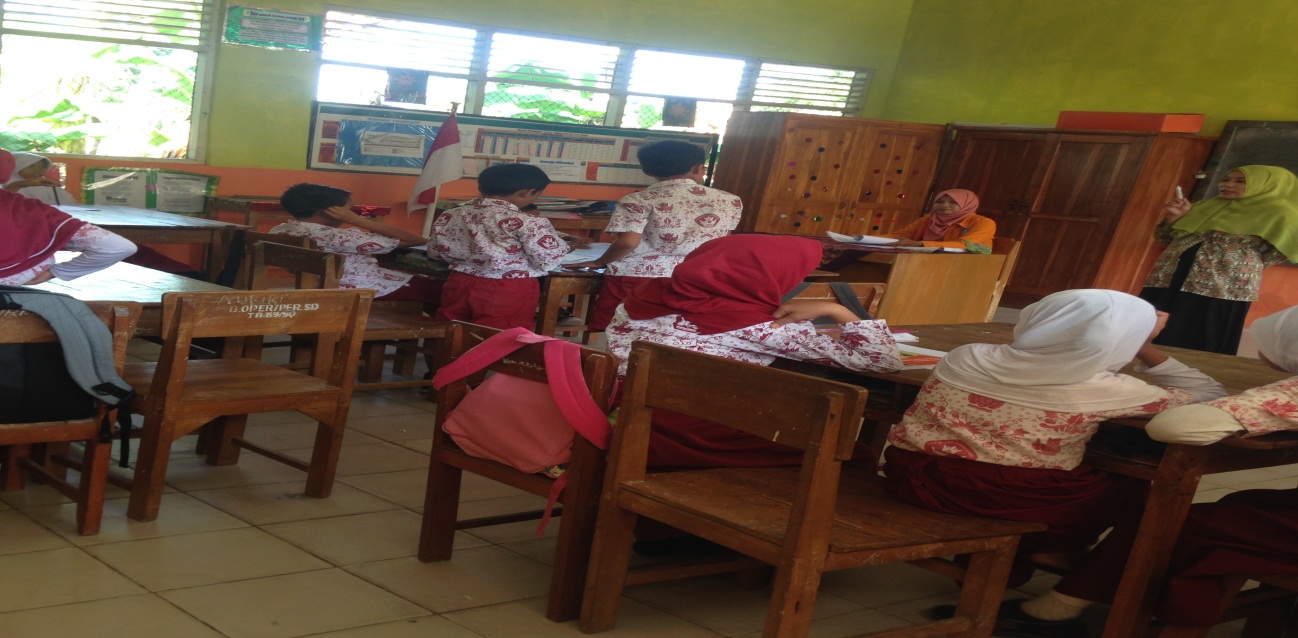 Tim Ahli dan berdiskusi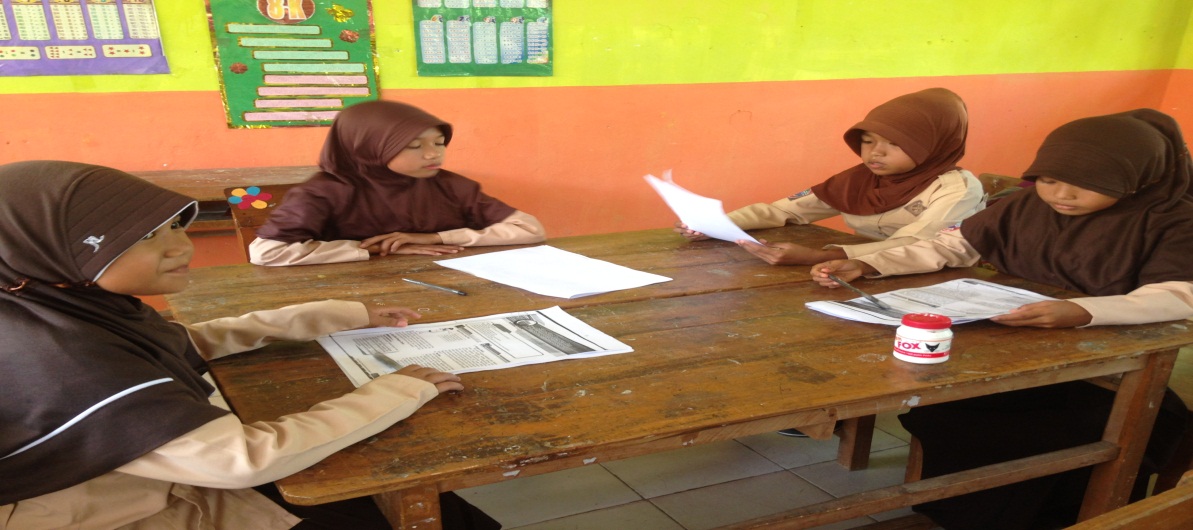 Kembali Kekelompok Awal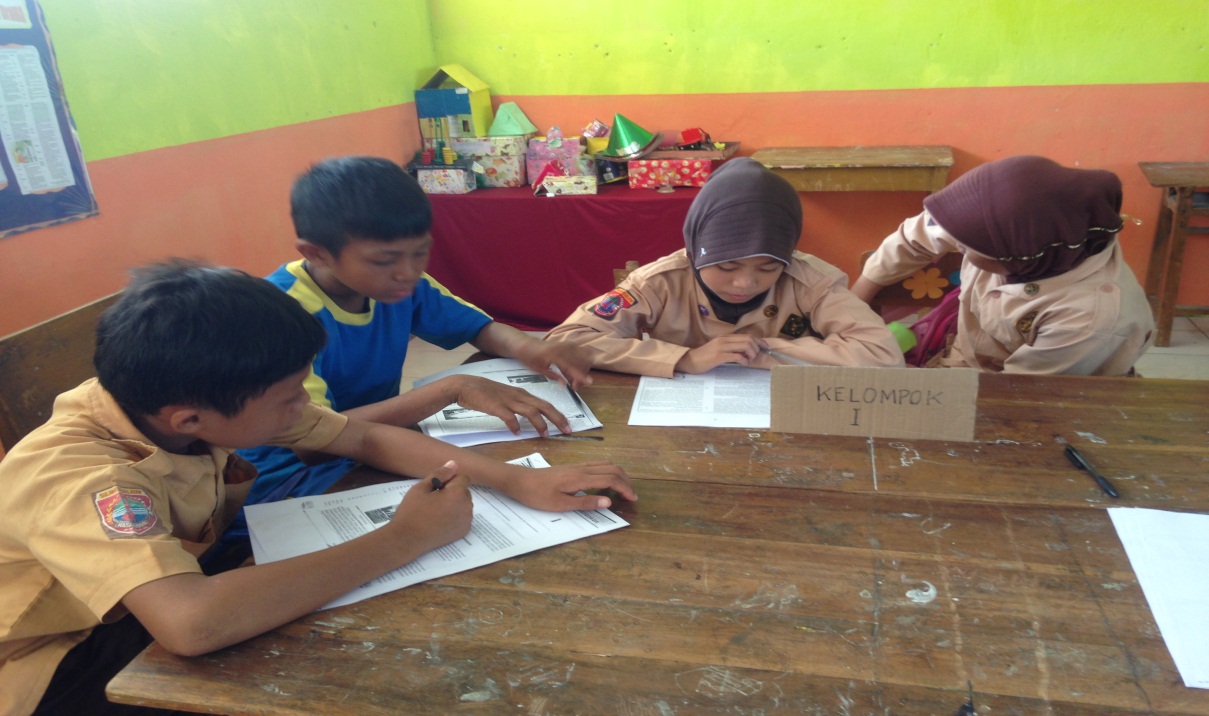 Berdiskusi dan diarahkan oleh guru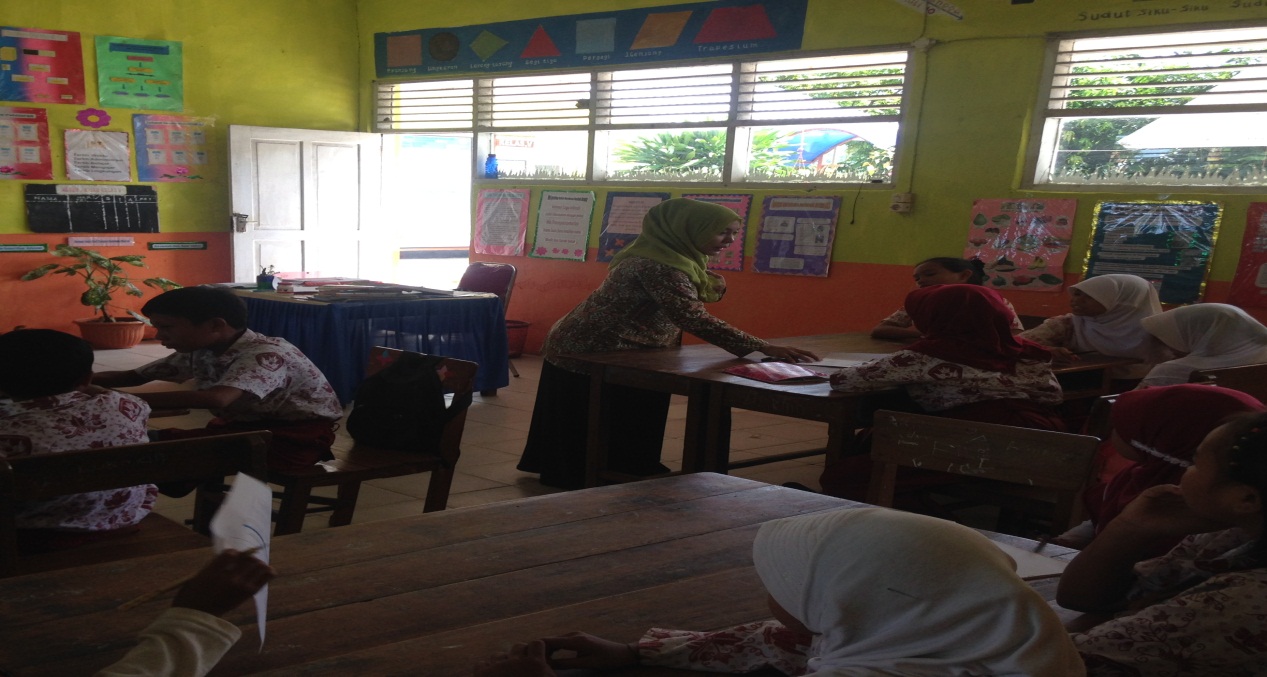 Mempresentasikan hasil diskusi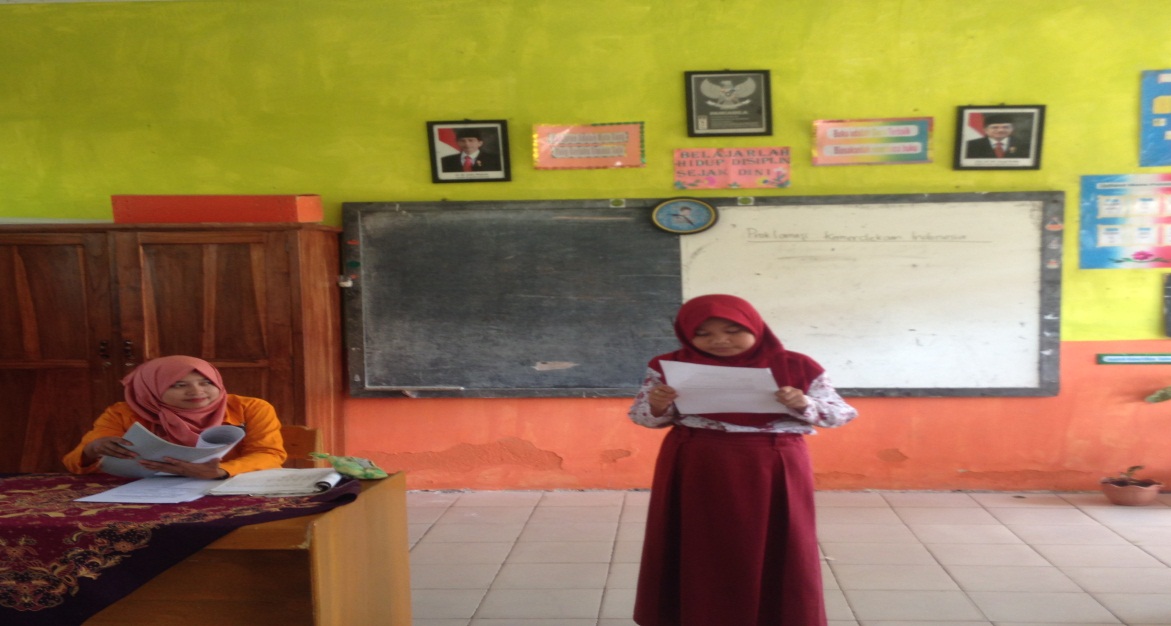 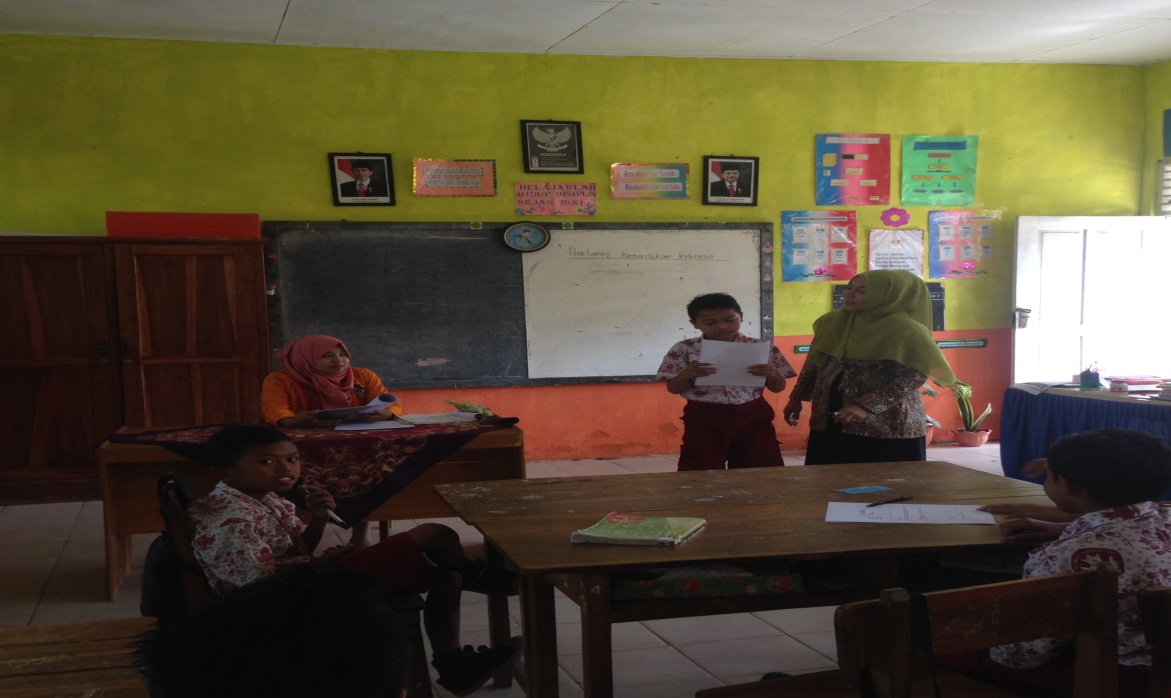 Memberikan kesimpulan dan pembahasan tyerakhir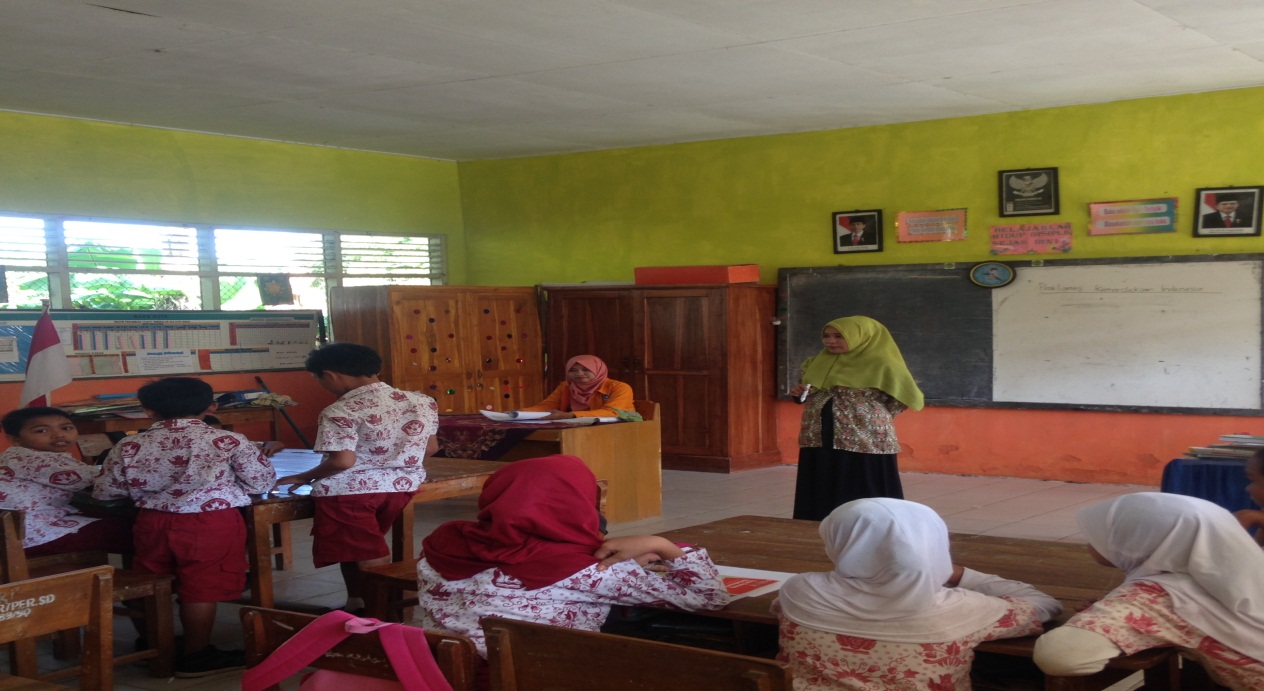 Penutup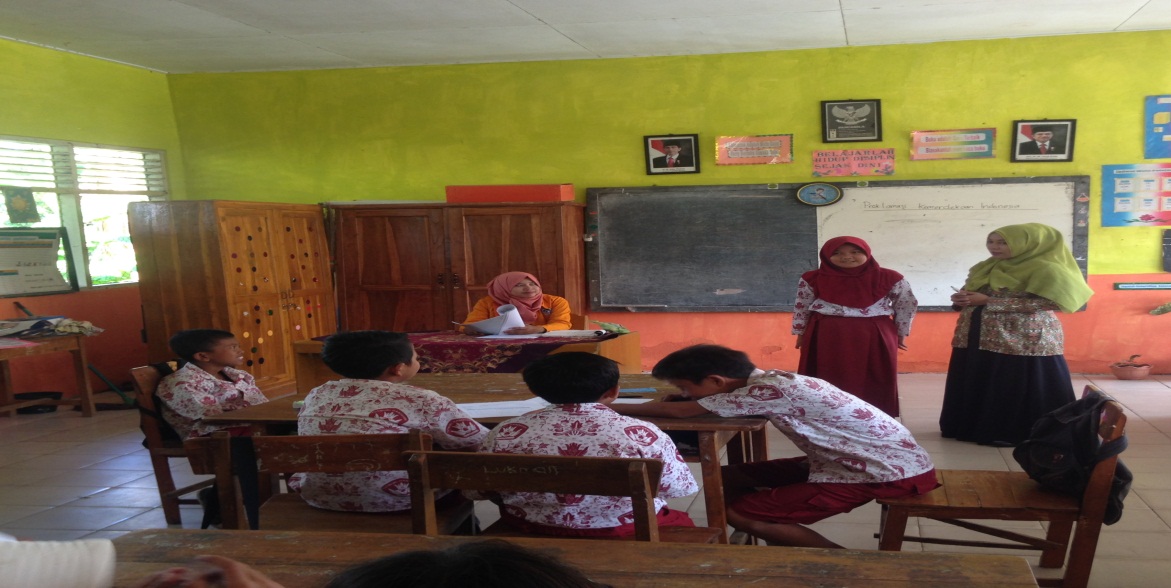 